Biotechnology Spring Performance Review—KEY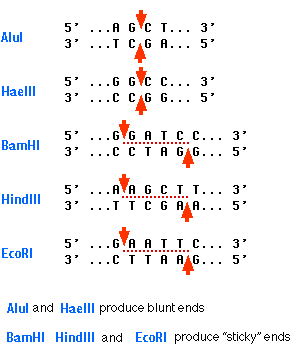   The left column shows the base pair length.  Undigested shows a big “clump” at the top; no individuals bands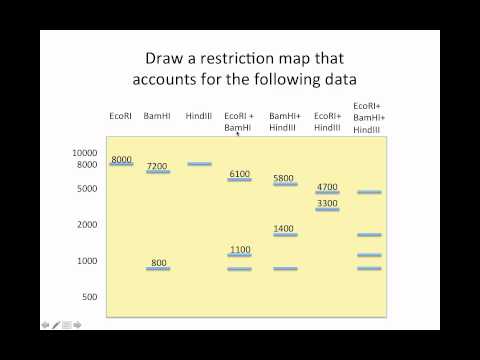 Enzymes;  protein catalysts which mostly end with –asePectinase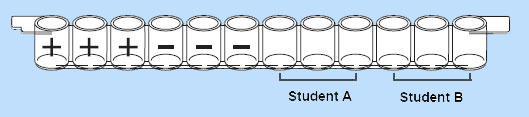 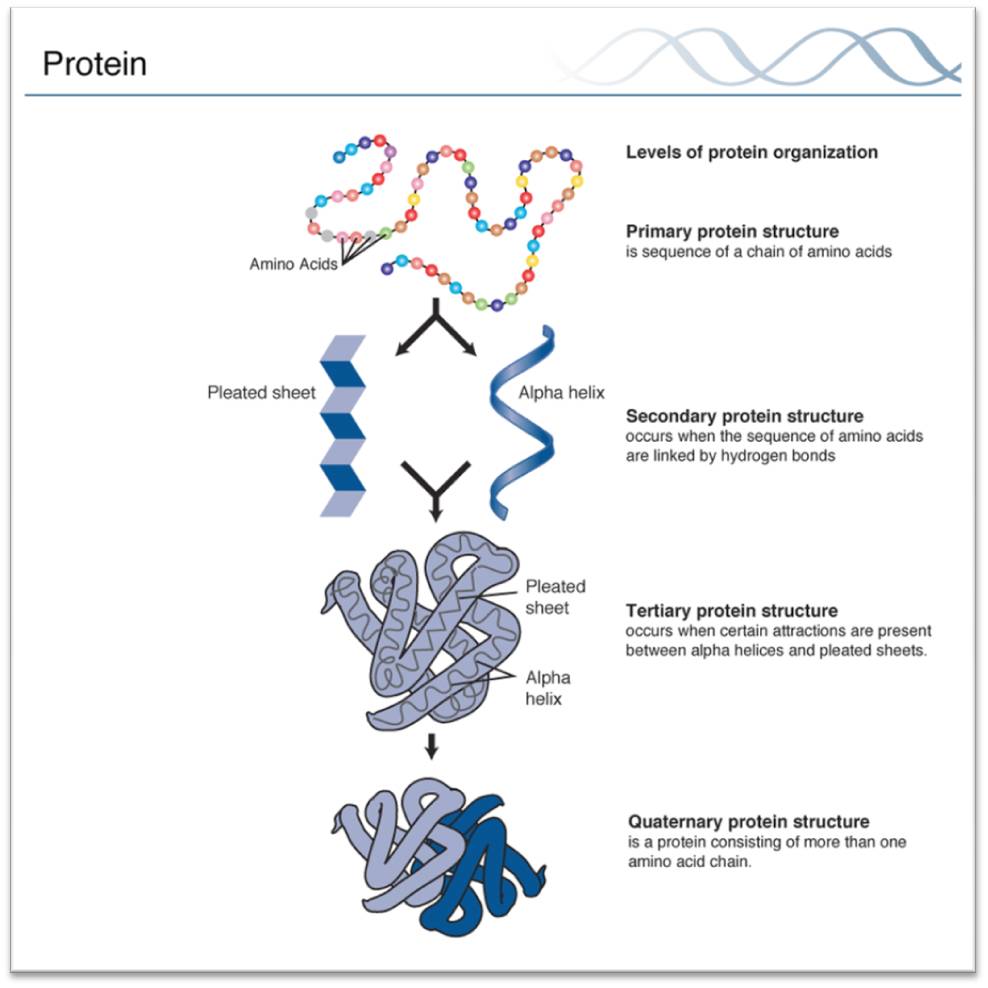 Protein—TRIS buffer		Agarose—TAE bufferPolyacrylamide gelsAmino acids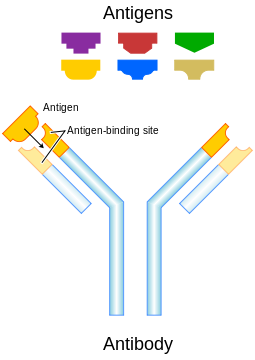 Denaturation—melts the two strands of DNAAnnealing—oligonucleotides prime their complimentary base pairsExtension—adds nucleotides one at a time 1st Denaturation, 2nd Annealing, 3rd ExtensionDefine using notes, google, online dictionary, etc.  For acronyms, be able to tell what the letters stand for in the acronym name.